.Prissy walks Forward x 2, R Lock Step, L Rocking Chair¼ Turn R, Cross Shuffle, Side-Together, Side ShuffleStyling: counts 5-8 ‘dance with me’  using arms as if holding a partner & cuban hipsDiagonal Rocking Chair, Cross Rock, ¼ L Shuffle** Wall 3 – dance up to and including count 24 you will now be facing 6 o'c wall to Restart.½ Turn L, Kick, step back, Kick, Coaster step, Kick- ¼ Turn-PointCross, Sweep, Samba Step, Jazz Box, CrossR Side Shuffle, Rock Back, L Weave,L Shuffle, Rock Back, 1 & ¼ Rolling Vine R (dip)Point, Step, Point, Step, ¼ Hip Roll, Touch, Out-InStyling:  counts &8 Push hips R & centreStart Again!Restart - Wall 3  dance up to and including count 24 you will now be facing 6 o'c wall to Restart.Come On, Come On (& dance with me)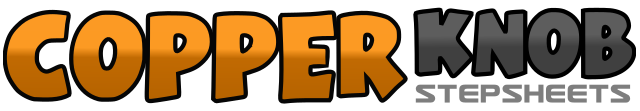 .......Count:64Wall:4Level:Intermediate.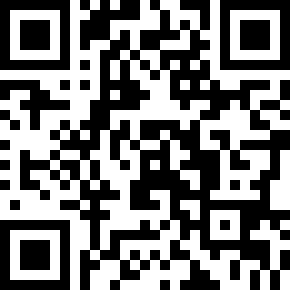 Choreographer:Michelle Risley (UK) - September 2013Michelle Risley (UK) - September 2013Michelle Risley (UK) - September 2013Michelle Risley (UK) - September 2013Michelle Risley (UK) - September 2013.Music:Come Dance With Me - Michael BubléCome Dance With Me - Michael BubléCome Dance With Me - Michael BubléCome Dance With Me - Michael BubléCome Dance With Me - Michael Bublé........1-2Step Forward on R & slightly across L, Step Forward on L & Slightly across R3&4Step Forward R, Lock L behind, Step Forward R5-6L Rock Forward, Recover onto R7-8L rock Back, recover onto R1-2Step forward L, make ¼ turn R (weight on R ) (3oc)3&4Cross L over R, Step R to side, Cross L over R5-6Step R to Side, L together7&8Step R to side, L together, Step R to side1-2Facing R dia, Cross Rock L forward, recover onto R3-4Rock back on L dia, recover onto R5-6Facing R dia, Cross Rock L forward, recover onto R,7&8Step L to side, R together, turn ¼ turn L (12oc)1-2Make ½ turn L stepping back on R, Kick L to left diagonal  (6oc)3-4Step back on L, Kick R to R Diagonal5&6R Coaster Step7&8Kick L forward, make ¼ L as you step on L, Point R to Side (Pow!) (3oc)1-2Cross R over L, Sweep L from back to front3&4Cross L over R, Side rock R, recover on L (this will turn to a slight L dia)5-6Cross R over L, Step back L,7-8Step R Side, Cross L over R (3oc)1&2Step R to Side, L together, R Step Side (3oc)3-4Rock Back on L, Recover on R5-6Step L to side, R behind,7-8Step L to side, step R across L1&2Step L to Side, R together, L Step Side3-4Rock Back on R, Recover on L5-6¼ turn R stepping forward R, ½ R stepping back L,7-8½ R step forward on R, Step L forward and slightly across R (bend knees slightly (dip!)  (6oc)1-2Point R toe to R side, Step forward R slightly across L (Dip)3-4Point L toe to L side, Step forward L slightly across R (Dip)5-6Touch R toe forward , roll hips anti-clockwise making a ¼ turn L ( keep weight on L) (3oc)7&8Touch R toe next to left (7), Point R Toe Out to Side (&), touch R in place (8) (9oc)